Sở Giáo dục và Đào tạo Tỉnh Thanh Hóa hướng dẫn sử dụng Hệ thống thông tin điều hành tích hợp CSDL nhằm phát huy ưu điểm của các thiết bị di động như: thông tin mới được thông báo liên tục, trực tiếp, hỗ trợ tạo các kết nối cho nhóm cán bộ, tra cứu số liệu thống kê của ngành, đơn vị một cách dễ dàng, chính xác.HƯỚNG DẪN CÀI ĐẶTCÁCH 1 - CÀI ĐẶT BẰNG MÃ QRLƯU Ý KHI CÀI ĐẶT CHO iOSCÁCH 2 – CÀI ĐẶT TRÊN KHO ỨNG DỤNGĐỐI VỚI ĐIỆN THOẠI ANDROIDĐỐI VỚI ĐIỆN THOẠI IPHONE (iOS)HƯỚNG DẪN ĐĂNG NHẬPMÀN HÌNH TRANG CHỦ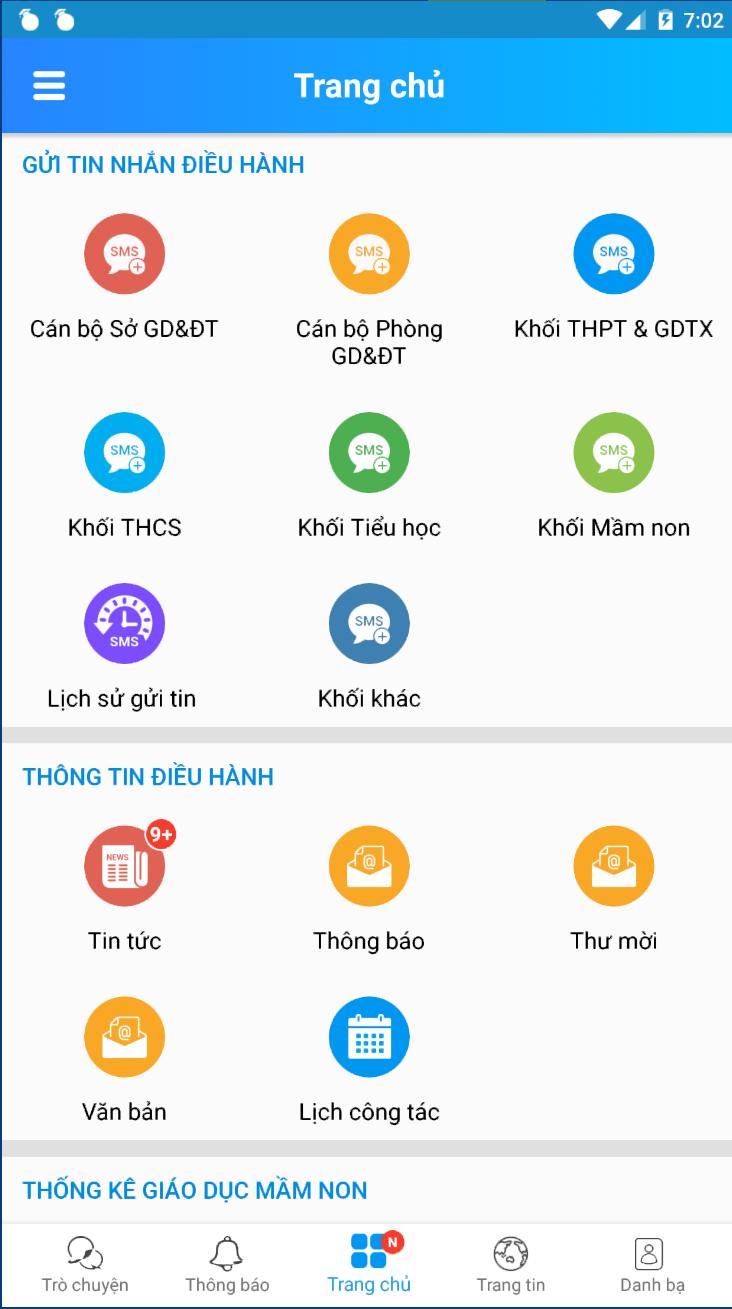 HƯỚNG DẪN SỬ DỤNGGỬI VĂN BẢN ĐIỀU HÀNHTẠO NHÓM GỬI TINMỘT SỐ TÍNH NĂNG KHÁCHỆ THỐNG THÔNG TIN ĐIỀU HÀNH TÍCH HỢP CSDLHƯỚNG DẪN CÀI ĐẶT VÀ SỬ DỤNGBước 1: Mở Camera hoặc phần mềm quét mã QR trên điện thoại thông minh và hướng về mã QR dưới đây.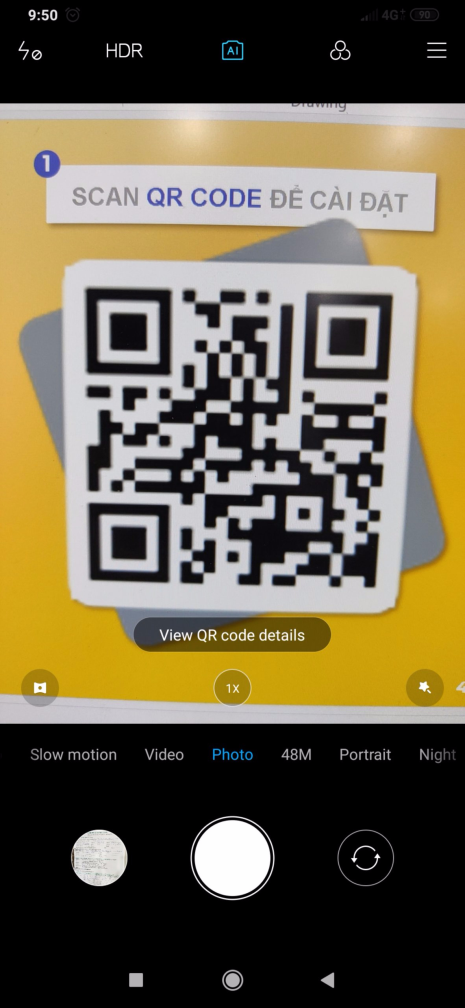 Bước 2 : Điện thoại sẽ tự động gửi một đường link đến điện thoại của thầy cô. Mở đường link vừa nhận.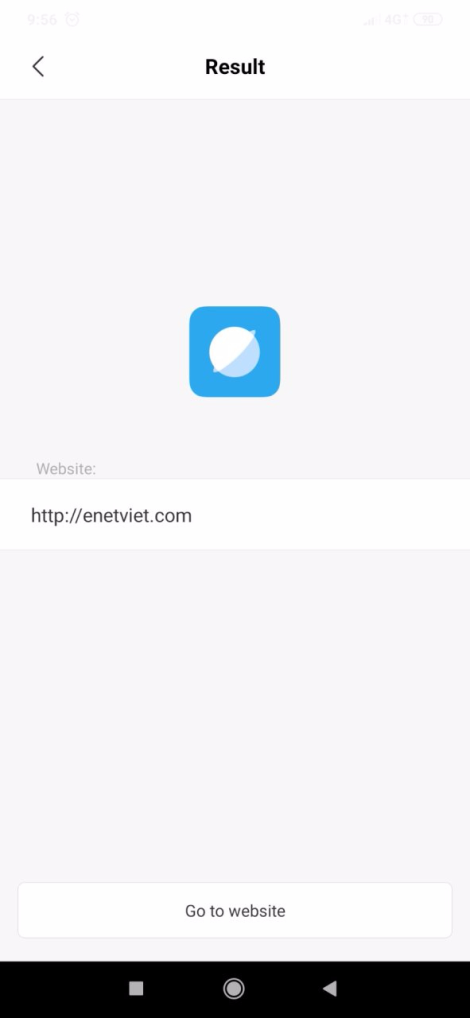 Bước 3 : Điện thoại tự động chuyển đến trang cài đặt trên kho Ứng dụng. Chọn nút “Cài đặt” để tải ứng dụng về.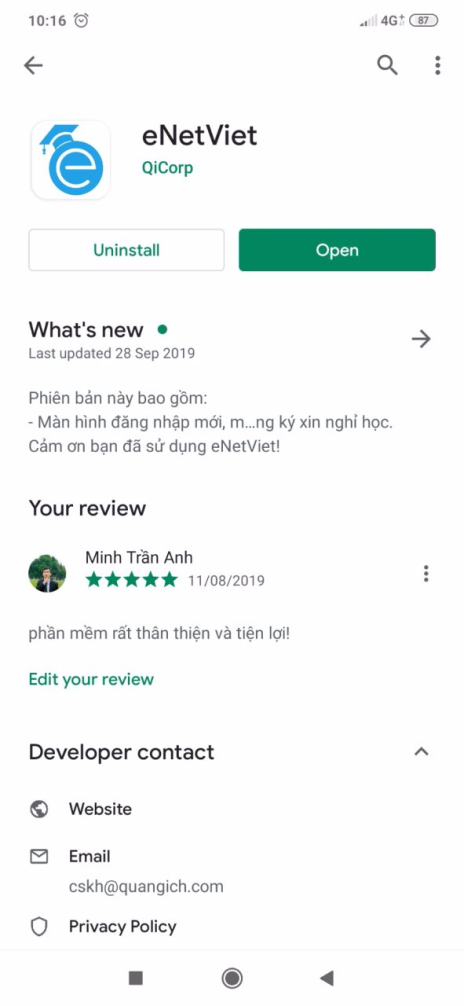 Lưu ý 1: Khi thực hiện Bước 2 đường link sẽ được gửi đến như hình dưới đây.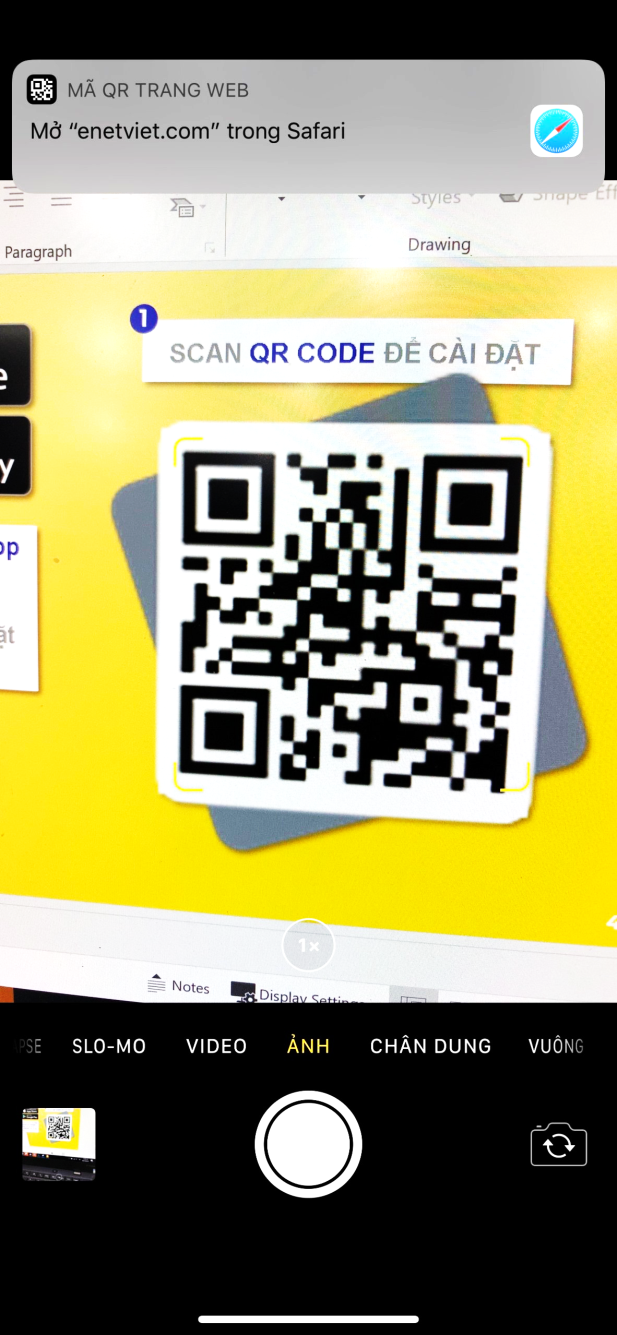 Lưu ý 2: Trước khi cài đặt ở Bước 3, máy sẽ yêu cầu xác nhận qua tài khoản  iCloud bằng một trong các phương thức : Mật khẩu iCloudMã vân tay Nhận diện khuôn mặtViệc xác nhận Tài khoản iCloud là bắt buộc với tất cả điện thoại iphone và máy ipad của thầy cô.Bước 1: Mở ứng dụng Google Play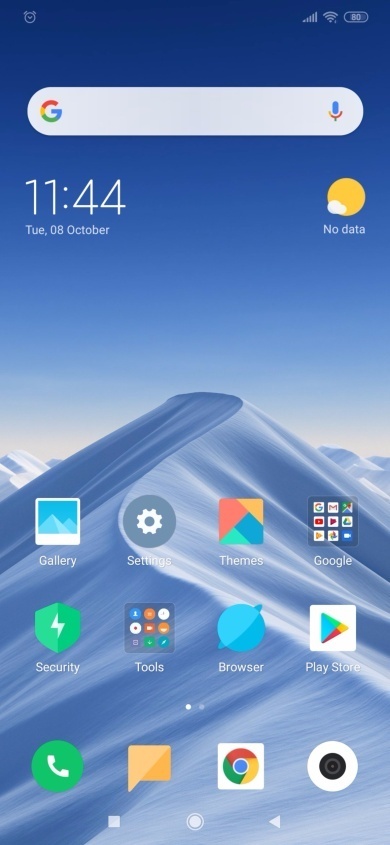 Bước 2: Chọn thanh Tìm kiếm.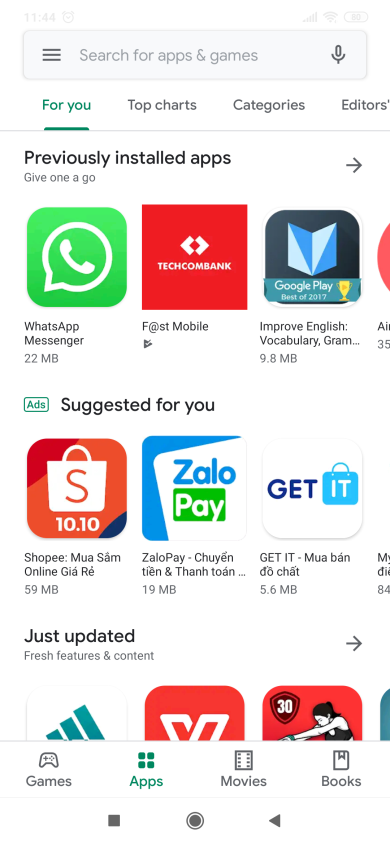 Bước 3 : Nhập eNetViet để tìm ứng dụng.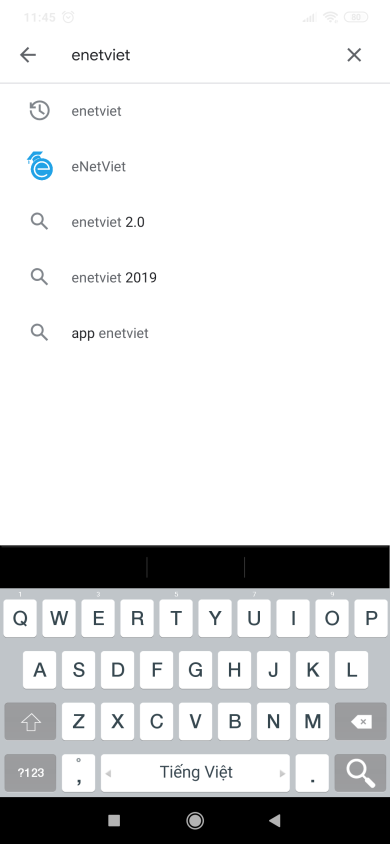 Bước 4 : Chọn nút Cài đặt để tải ứng dụng về.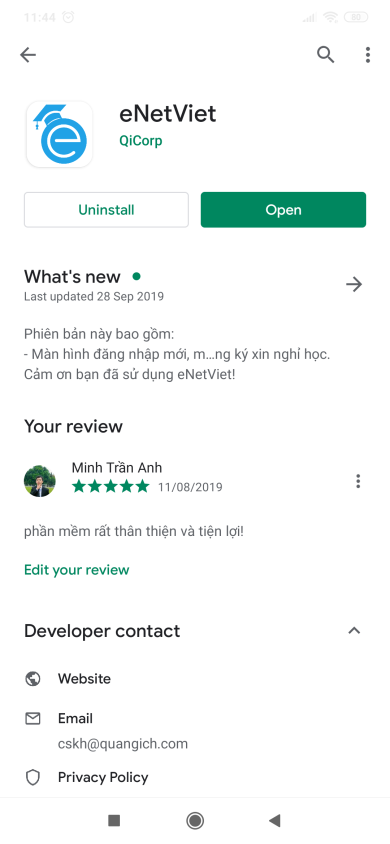 Bước 1: Mở ứng dụng App Store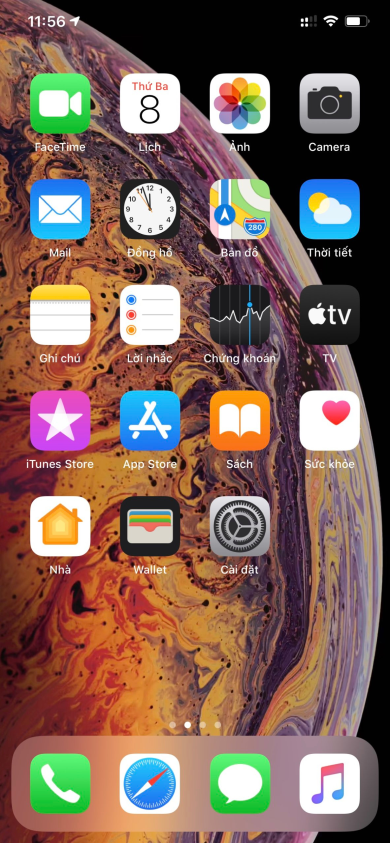 Bước 2: Nhập eNetViet vào thanh tìm kiếm. 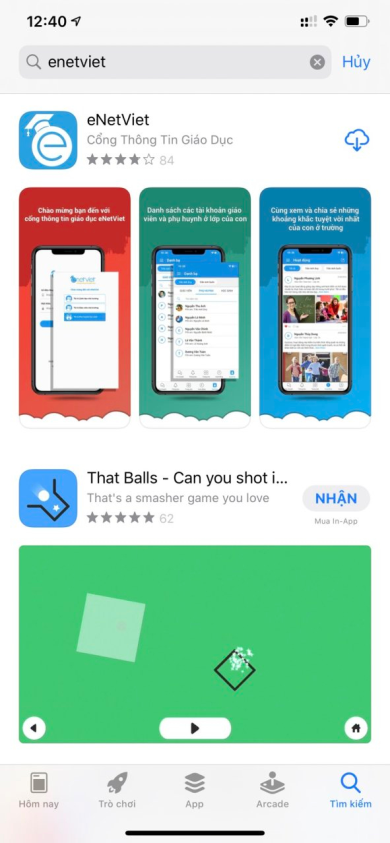 Bước 3 : Chọn nút Cài đặt để tải ứng dụng.Bước 4 : Ứng dụng đã cài đặt thành công.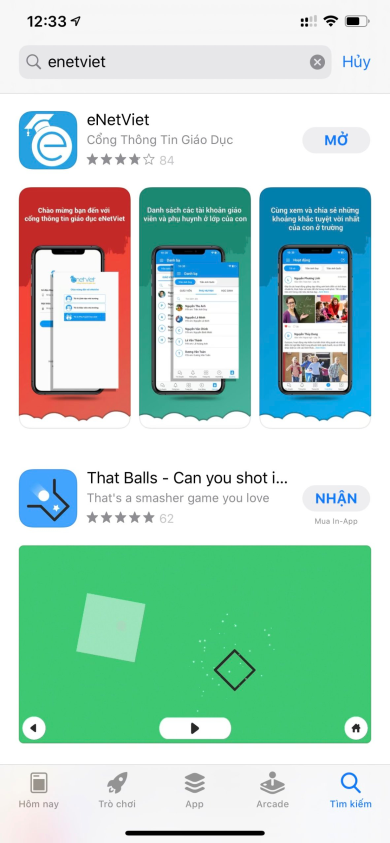 Bước 1: Truy cập vào phần mềm, chọn nút Quên/Lấy mật khẩu để lấy mật khẩu tự động.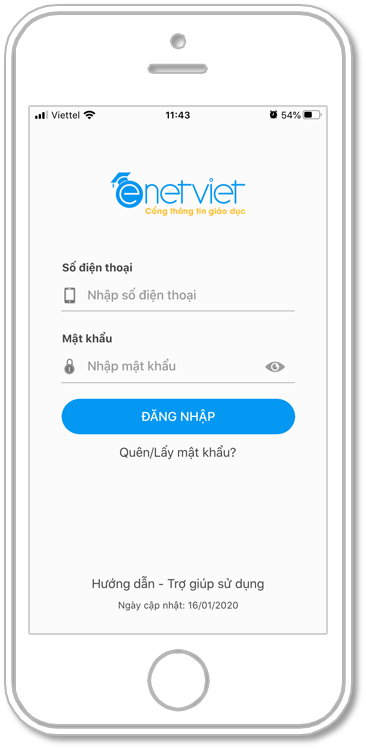 Bước 2 : Nhập số điện thoại rồi chọn nút Lấy mật khẩu, mật khẩu sẽ được gửi đến qua SMS.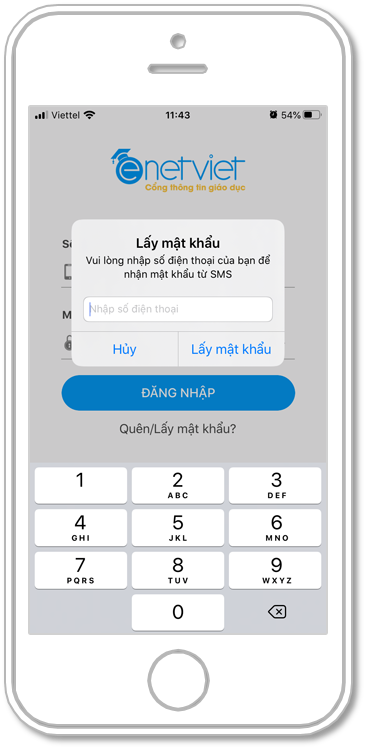 Bước 3 : Đăng nhập bằng SĐT của thầy cô và mật khẩu vừa được cấp. Sau khi đăng nhập, chọn vai trò phù hợp.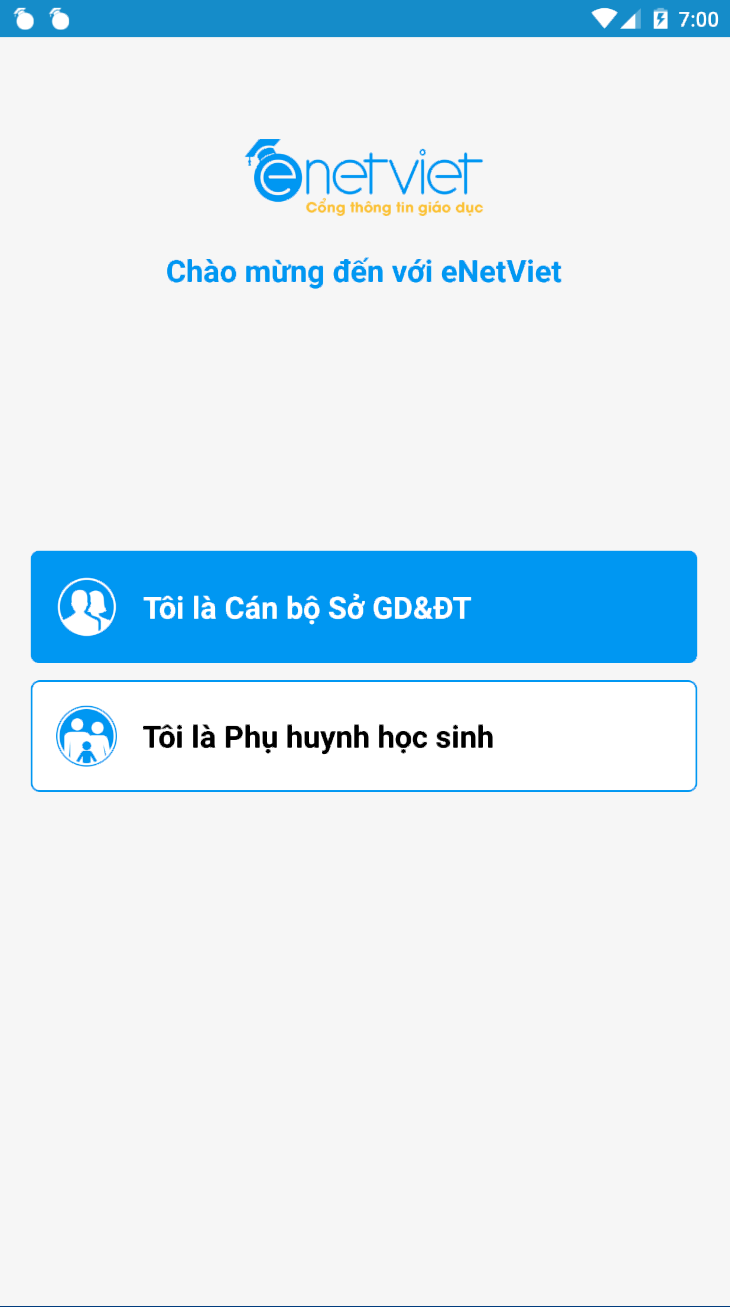 Bước 1: Tại màn hình trang chủ, chọn Nhóm cán bộ cần gửi tin.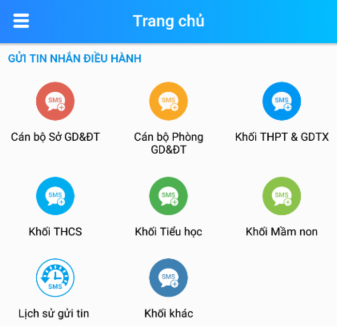 Bước 2 : Chọn loại hình tin muốn gửi (SMS hoặc Tin đính kèm hình ảnh, file)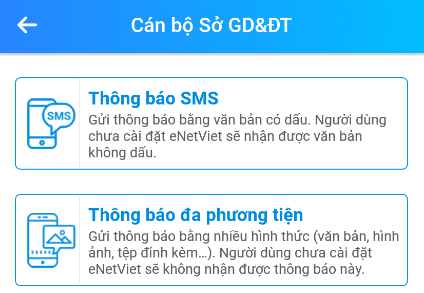 Bước 3 : Chọn loại thông báo cần gửi rồi chọn dấu “+” để thêm danh sách người nhận.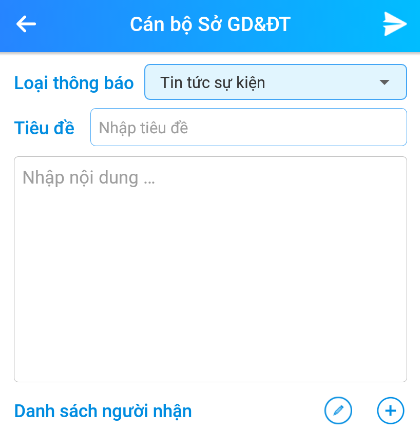 Bước 4: Chọn phòng ban, chức vụ để lọc cán bộ cần gửi tin,Tích chọn cán bộ và xác nhận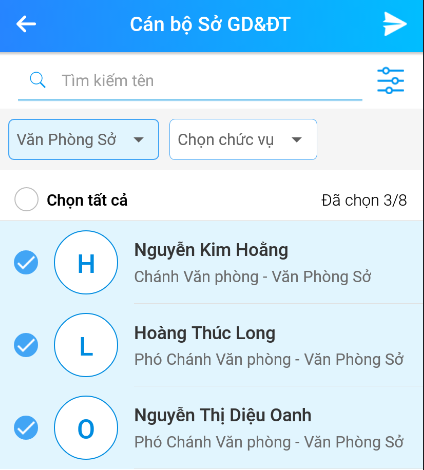 Bước 5: Soạn nội dung tin, đính kèm hình ảnh, văn bản nếu có và xác nhận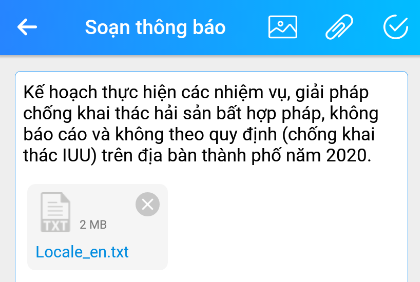 Bước 6: Xem lại nội dung và danh sách gửi. Chọn nút gửi tin đi khi đã hoàn thiện.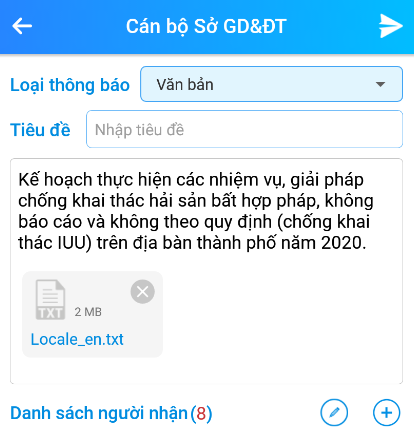 Bước 1: Tại màn hình trang chủ, chọn tab Danh bạ rồi chọn nút Tạo nhóm.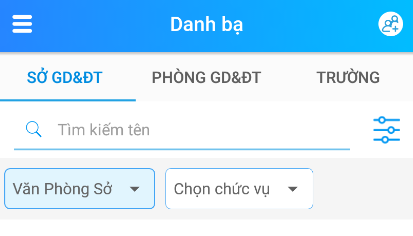 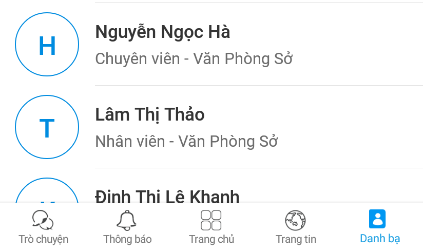 Bước 2 : Đặt tên nhóm, lọc và chọn cán bộ tham gia nhóm.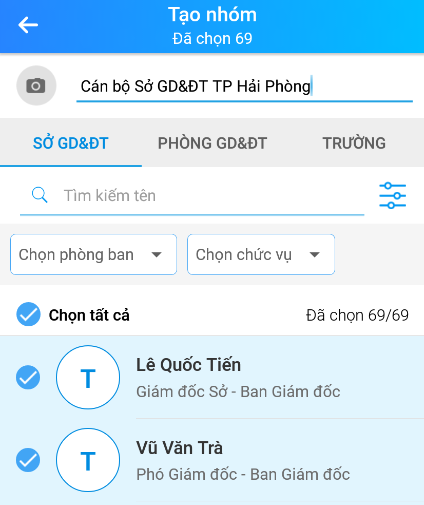 Bước 3 : Xác nhận tạo nhóm .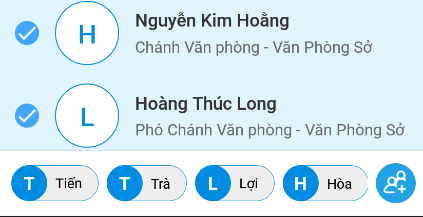 Theo dõi báo cáo thống kê giáo dục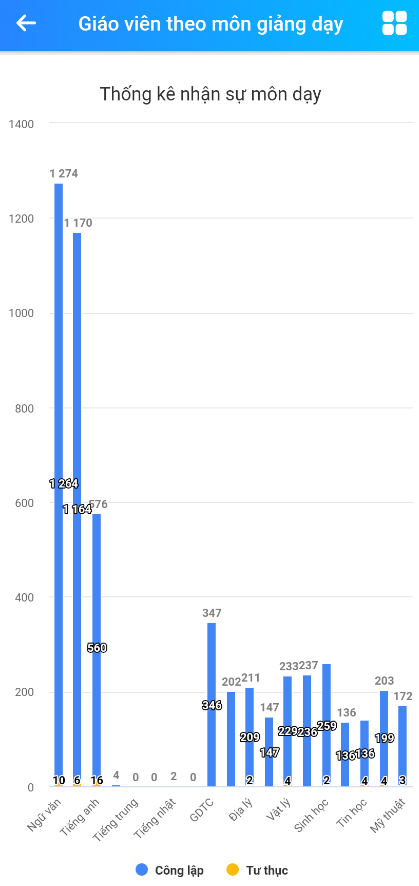 Nhận tin tức, văn bản từ SGD, PGD.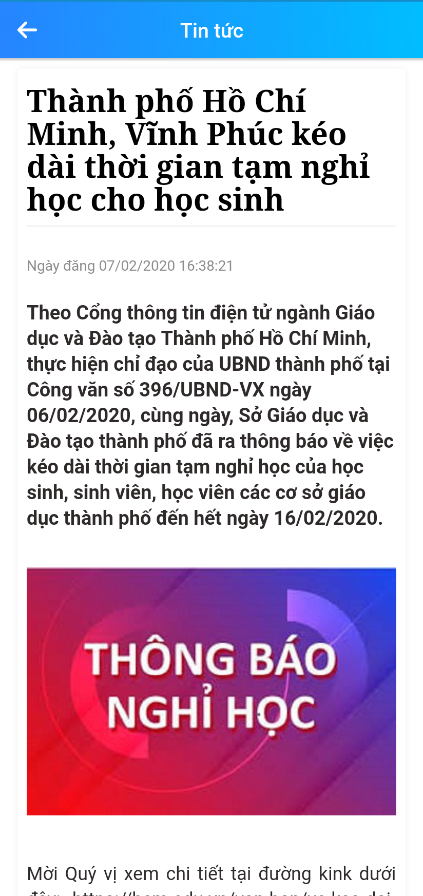 Tích hợp Cổng thông tin điện tử của SGD, PGD, Đơn vị trường.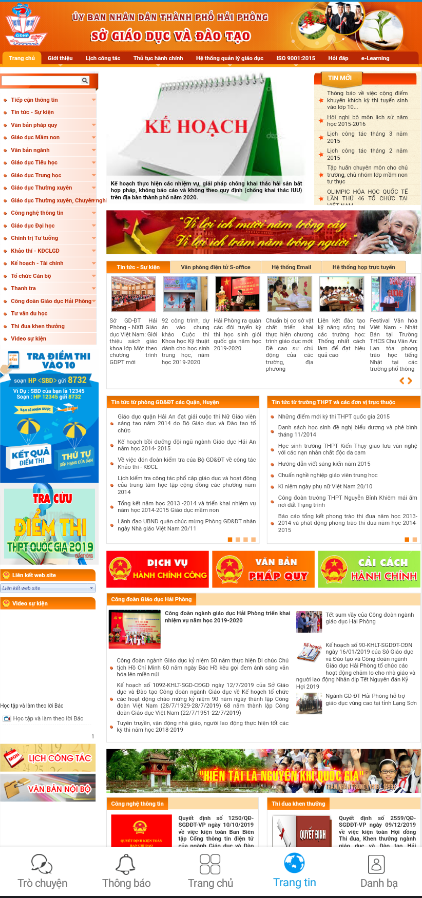 